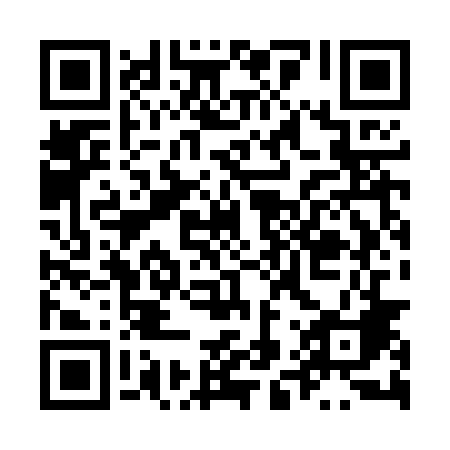 Ramadan times for Purzyce, PolandMon 11 Mar 2024 - Wed 10 Apr 2024High Latitude Method: Angle Based RulePrayer Calculation Method: Muslim World LeagueAsar Calculation Method: HanafiPrayer times provided by https://www.salahtimes.comDateDayFajrSuhurSunriseDhuhrAsrIftarMaghribIsha11Mon4:094:096:0411:513:415:395:397:2812Tue4:064:066:0211:513:435:415:417:3013Wed4:034:036:0011:513:445:425:427:3214Thu4:014:015:5711:503:465:445:447:3415Fri3:583:585:5511:503:475:465:467:3616Sat3:563:565:5211:503:495:485:487:3817Sun3:533:535:5011:493:505:505:507:4018Mon3:503:505:4811:493:525:525:527:4219Tue3:473:475:4511:493:535:535:537:4420Wed3:453:455:4311:493:555:555:557:4621Thu3:423:425:4011:483:565:575:577:4822Fri3:393:395:3811:483:585:595:597:5123Sat3:363:365:3611:483:596:016:017:5324Sun3:343:345:3311:474:006:026:027:5525Mon3:313:315:3111:474:026:046:047:5726Tue3:283:285:2811:474:036:066:067:5927Wed3:253:255:2611:464:056:086:088:0228Thu3:223:225:2411:464:066:106:108:0429Fri3:193:195:2111:464:076:116:118:0630Sat3:163:165:1911:464:096:136:138:0831Sun4:134:136:1712:455:107:157:159:111Mon4:104:106:1412:455:117:177:179:132Tue4:074:076:1212:455:137:197:199:163Wed4:044:046:0912:445:147:207:209:184Thu4:014:016:0712:445:157:227:229:205Fri3:583:586:0512:445:167:247:249:236Sat3:553:556:0212:435:187:267:269:257Sun3:513:516:0012:435:197:277:279:288Mon3:483:485:5812:435:207:297:299:309Tue3:453:455:5512:435:227:317:319:3310Wed3:423:425:5312:425:237:337:339:36